https://www.centurylink.com/wholesale/pcat/resaleccms.htmlResale - Customized Call Management Services (CCMS), Centraflex® and Centron 1™ - V25.0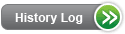 NOTE: Customized Call Management Services (CCMS) is grandfathered in all states except Arizona effective April 11, 2005. This package is only available as a new service in Arizona.

Customized Call Management Services (CCMS) are grandfathered in all states effective July 20, 2017, and is no longer available as a new service.Centron 1 is grandfathered in all states effective July 20, 2017, and is no longer available as a new service.Centraflex 2 is grandfathered in the State of Oregon effective March 30, 2007, with a subsequent sunset date of December 31, 2007.Centraflex products are grandfathered in all states effective July 20, 2017, and are no longer available as a new service.

Contact your CenturyLink™ Sales Executive for additional information.

Product DescriptionCenturyLink's retail telecommunications services Customized Call Management Services (CCMS), Centraflex® and Centron 1™ are available for resale by Competitive Local Exchange Carriers (CLECs) to their end-users. Additional information about resale of CenturyLink's retail services is available in Resale - General.Centron 1, offered as a business product is called CCMS. Centraflex is a residential product offering, serving customers with two to six lines. Centraflex is offered in the Western region only. Centron 1 is also a residential product offering. CCMS, Centraflex and Centron 1 use Centrex central office capabilities to allow end-users to combine Touchtone lines at the same or different locations into a single communications system.CCMS, Centraflex and Centron 1 include a standard feature package and allow additional features to be added to the basic package at a discount.Standard Packages, Rate Stability Plans and Optional Features may vary by state. For state specific information view the Tariffs/Catalogs/Prices Lists.A complete list of standard features, feature descriptions, availability, pricing, and ordering information is available in the Resale - Features matrix.AvailabilityCCMS is available as a business service in where facilities exist throughout CenturyLink QC. Centraflex is available in all DMS™-100, and 5ESS® switches and in some DMS-10 and Ericcson offices for residence service in Idaho-N, Oregon, and Washington. Centron 1 is available with residence service where facilities exist in Arizona, Colorado, Idaho-N, Idaho-S, Montana, New Mexico, Utah, and Wyoming. To determine state specific availability, view the Tariffs/Catalogs/Prices Lists.Terms and ConditionsAll lines in a Centraflex system must be either all flat or all measured whether on the same or different premises (you cannot have a combination of flat and measured lines on the same account).It is your responsibility to provide CenturyLink with accurate end-user location information for state regulated emergency reasons. Information regarding 911/Enhanced 911 (E911) is located in Access to Emergency Services (911/E911).For each main telephone number CenturyLink will accept one white page directory listing at no charge. Additional information about directory listings is available in White Pages Directory Listings.Additional terms and conditions, rates and charges can be found in the state specific Tariffs/Catalogs/Price Lists.Technical PublicationsTechnical characteristics are described in:Telcordia Special Reports (SRs), SR-2275, Notes on the Network.American National Standards Institute (ANSI) Standard PublicationsPricingRate StructureCenturyLink retail rates, rate elements and how they apply to CCMS, Centraflex and Centron 1 services are available in the state specific Tariffs/Catalogs/Price Lists.Additional general resale rate structure information is located in Resale - General.RatesRetail rates are available in the state specific Tariffs/Catalogs/Price Lists.CenturyLink's retail rates for CCMS, Centraflex and Centron 1 services, less any applicable resale discount, apply to resold CCMS, Centraflex and Centron 1 services. Rates and/or applicable discounts are available in Exhibit A or the specific rate sheet in your Interconnection or Resale Agreement.Tariffs, Regulations and PolicyStandard features cannot be substituted for another feature.Centraflex cannot be used with inter-Local Access and Transport Area (LATA) Foreign Exchange (FX) service. All lines must be located in the same LATA.Tariffs, regulations and policies applicable to CenturyLink retail products available for resale are located in the state specific Tariffs/Catalogs/Price Lists.Additional rules, regulations and policies can be found in your Interconnection or Resale Agreement.Optional FeaturesCCMS, Centraflex and Centron 1 optional feature availability and pricing may vary according to state specific Tariffs/Catalogs/Price Lists.A complete list of standard features, feature descriptions, availability, pricing, and ordering information is available in the Resale - Features matrix.Features/BenefitsApplicationsContact your CenturyLink Sales Executive for information.ImplementationProduct PrerequisitesIf you are a new CLEC and are ready to do business with CenturyLink, view Getting Started as a Facility-Based CLEC or Getting Started as a Reseller. If you are an existing CLEC wishing to amend your Interconnection Agreement or New Customer Questionnaire, additional information is located in the Interconnection Agreement.Pre-OrderingGeneral pre-ordering activities are described in the Pre-Ordering Overview.Mechanized pre-ordering activities and requirements are located in the EASE-LSR User's Guide.Requirements for pre-ordering are described in Local Service Ordering Guidelines (LSOG) Pre-Order.OrderingIt is important to understand the Resale - General procedures before ordering CCMS, Centraflex and Centron 1.General ordering activities are described in the Ordering Overview.On existing service requests, orders should be placed using the EASE-LSR Extensible Markup Language (XML) or the .CCMS, Centraflex and Centron 1 are considered Plain Old Telephone Service (POTS) and follow the POTS ordering guidelines documented in the Local Service Ordering Guidelines (LSOG). Service requests are submitted using the following LSOG forms:Local Service Request (LSR)End User (EU)Resale Services (RS)Directory Listing (DL), if applicableField entry requirements are described in the LSOG.USOCs and (FIDs) are described in the Universal Service Order Codes (USOCs) and Field Identifiers (FIDs).Provisioning and InstallationGeneral provisioning and installation activities are described in the Provisioning and Installation Overview.Maintenance and RepairGeneral maintenance and repair activities are described in the Maintenance and Repair Overview.BillingOn a monthly basis, CenturyLink will provide you with billing information that will provide summary account information as well as end-user account information.Customer Record and Information System (CRIS) billing is described in Billing Information - Customer Records and Information System (CRIS). Ensemble is the new billing system for customers. For questions about the bill, please follow the instructions on the reverse side of each billing statement.The Ensemble bill is described in Billing Information – EnsembleTrainingView CenturyLink courses in the Course Training Catalog.ContactsCenturyLink contact information is located in Wholesale Customer Contacts.Frequently Asked Questions (FAQs)This section is being compiled based on your feedbackLast Update: July 20, 2017Last Reviewed: March 4, 2024Centron 1™ is a Trademark of CenturyLink™

Centraflex® is a Registered Trademark of CenturyLink™

5ESS ® is a Registered Trademark of Lucent Technologies, Inc.

DMS™ is a Trademark of Nortel NetworksFeaturesBenefitsNetwork OptimizationUses Centrex central office capabilitiesProduct FlexibilityAllow customers to combine Touchtone lines at the same or different locations into a single communication system.